                              ОБЩИНА  КРИВОДОЛ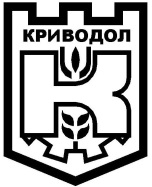 ОБЛАСТ  ВРАЦА3060 гр. Криводол, ул.”Освобождение”№ 13, тел. 09117 / 25-45, факс 09117/23-69,  e-mail: krivodol@dir.bg                                                                                                                                                                                                          Проект!Утвърдил:…………………….Кмет Община КриводолСъгласувал:………..Началник  на РУО – ВрацаОдобрил: Общински съвет – гр. КриводолРешение №Годишен планна дейностите за подкрепа за личностно развитие на децата и учениците на територия на община КРИВОДОЛза 2018 г.Планът е разработен в съответствие с Общинската стратегия за подкрепа на личностното развитие на децата и учениците в Община Криводол/2017-2019/Специфична цел 1 - Развитие и усъвършенстване на съществуващите практики при предоставяне на обща подкрепа за личностно развитие на децата и ученицитеСпецифична цел 1 - Развитие и усъвършенстване на съществуващите практики при предоставяне на обща подкрепа за личностно развитие на децата и ученицитеСпецифична цел 1 - Развитие и усъвършенстване на съществуващите практики при предоставяне на обща подкрепа за личностно развитие на децата и ученицитеСпецифична цел 1 - Развитие и усъвършенстване на съществуващите практики при предоставяне на обща подкрепа за личностно развитие на децата и ученицитеСпецифична цел 1 - Развитие и усъвършенстване на съществуващите практики при предоставяне на обща подкрепа за личностно развитие на децата и ученицитеСпецифична цел 1 - Развитие и усъвършенстване на съществуващите практики при предоставяне на обща подкрепа за личностно развитие на децата и ученицитеСпецифична цел 1 - Развитие и усъвършенстване на съществуващите практики при предоставяне на обща подкрепа за личностно развитие на децата и ученицитеСпецифична цел 1 - Развитие и усъвършенстване на съществуващите практики при предоставяне на обща подкрепа за личностно развитие на децата и ученицитеСпецифична цел 1 - Развитие и усъвършенстване на съществуващите практики при предоставяне на обща подкрепа за личностно развитие на децата и учениците№Мерки /ДейностиМерки /ДейностиСрокСрокОтговорни институции /лица Отговорни институции /лица ИндикаториИндикаториФинансиранеНа общинско нивоНа общинско нивоНа общинско нивоНа общинско нивоНа общинско нивоНа общинско нивоНа общинско нивоНа общинско нивоНа общинско нивоНа общинско ниво1.1Проучване на необходимостта от педагогически кадри в близките 5 години на територията на съответната община, въз основа на данни за предстоящо пенсиониране на педагогически специалисти. Проучване на необходимостта от педагогически кадри в близките 5 години на територията на съответната община, въз основа на данни за предстоящо пенсиониране на педагогически специалисти. Проучване на необходимостта от педагогически кадри в близките 5 години на територията на съответната община, въз основа на данни за предстоящо пенсиониране на педагогически специалисти. м. юли,  2018м. юли,  2018Община, образователни институцииНе се изисква целево финансиране 1.2Подобряване на физическата и архитектурната среда в образователните институции в община Криводол Подобряване на физическата и архитектурната среда в образователните институции в община Криводол Подобряване на физическата и архитектурната среда в образователните институции в община Криводол 2018/2019 г.2018/2019 г.ОбщиниДиректори на образователни институцииИзградени рампи, платформи, санитарно-хигиенни помещения за ученици с увреждания и др.Изградени рампи, платформи, санитарно-хигиенни помещения за ученици с увреждания и др.Проектно финансиранеОт бюджетите на общината,училищата и ДГ1.3Осигуряване на необходимия ресурс от специалисти за целите на подкрепата за личностно развитие.  Осигуряване на средства за преквалификация или допълнителна квалификация на педагогически специалистиОсигуряване на необходимия ресурс от специалисти за целите на подкрепата за личностно развитие.  Осигуряване на средства за преквалификация или допълнителна квалификация на педагогически специалистиОсигуряване на необходимия ресурс от специалисти за целите на подкрепата за личностно развитие.  Осигуряване на средства за преквалификация или допълнителна квалификация на педагогически специалисти2018/2019 г.2018/2019 г.ОбщинаУчилищаДГБрой преквалифицирани специалистиБрой преквалифицирани специалистиОт бюджетите на образователните институции1.4Оказване на методическа помощ на медицинските лица от здравните кабинети за повишаване на ефективността на превантивната им дейност с ученицитеОказване на методическа помощ на медицинските лица от здравните кабинети за повишаване на ефективността на превантивната им дейност с ученицитеОказване на методическа помощ на медицинските лица от здравните кабинети за повишаване на ефективността на превантивната им дейност с учениците2018г.2018г.РЗИ-ВрацаОбщинаБрой проведени методически срещиБрой проведени методически срещиНе се изисква1.5Повишаване дела на учениците над 16 години, за които е осигурен безплатен транспорт, с оглед превенция на преждевременното напускане на училище Повишаване дела на учениците над 16 години, за които е осигурен безплатен транспорт, с оглед превенция на преждевременното напускане на училище Повишаване дела на учениците над 16 години, за които е осигурен безплатен транспорт, с оглед превенция на преждевременното напускане на училище 2018г. 2018г. ОбщинаОсигурен безплатен транспорт за 100 % от учениците над 16 години на територията на съответната община Осигурен безплатен транспорт за 100 % от учениците над 16 години на територията на съответната община Община 1.6Организиране и провеждане на лекции, беседи, дискусии с насоченост към превенция на насилието и преодоляване на проблемното поведение Организиране и провеждане на лекции, беседи, дискусии с насоченост към превенция на насилието и преодоляване на проблемното поведение Организиране и провеждане на лекции, беседи, дискусии с насоченост към превенция на насилието и преодоляване на проблемното поведение 2018/2019 г.2018/2019 г.Представители на МКБППМНДиректори на училища  и ДГОбщина Бюджети на училища1.7Координация и сътрудничество между общините и директорите на училища за планиране и реализиране на оптимален училищен, държавен и допълнителен план-прием, обвързан в максимална степен с потребностите и интересите на учениците и съобразен с възможностите за реализация. Осигуряване на възможности за  продължаване на образоването на ученици със СОП след VІІ клас. Координация и сътрудничество между общините и директорите на училища за планиране и реализиране на оптимален училищен, държавен и допълнителен план-прием, обвързан в максимална степен с потребностите и интересите на учениците и съобразен с възможностите за реализация. Осигуряване на възможности за  продължаване на образоването на ученици със СОП след VІІ клас. Координация и сътрудничество между общините и директорите на училища за планиране и реализиране на оптимален училищен, държавен и допълнителен план-прием, обвързан в максимална степен с потребностите и интересите на учениците и съобразен с възможностите за реализация. Осигуряване на възможности за  продължаване на образоването на ученици със СОП след VІІ клас. 2018 / 2019 г. 2018 / 2019 г. Община РУОДиректори на училища  Представители на бизнеса Бюджетни и други средства на заинтересованите институции 1.8Реализация на обща психолого-педагогическа подкрепа за осигуряване на оптимални условия за образование и позитивен вътрешен психоклимат, благоприятстващ и развитието на личността на всяко дете и ученик и подобряващи взаимодействията в образователните институции.Реализация на обща психолого-педагогическа подкрепа за осигуряване на оптимални условия за образование и позитивен вътрешен психоклимат, благоприятстващ и развитието на личността на всяко дете и ученик и подобряващи взаимодействията в образователните институции.Реализация на обща психолого-педагогическа подкрепа за осигуряване на оптимални условия за образование и позитивен вътрешен психоклимат, благоприятстващ и развитието на личността на всяко дете и ученик и подобряващи взаимодействията в образователните институции.2018/2019 г.2018/2019 г. Община,Училища,ДГБрой обхванати учебни групи; Брой деца и ученици, обхванати в групитеБрой обхванати учебни групи; Брой деца и ученици, обхванати в групитеВ рамките на утвърдения бюджет на отговорните институции1.9Подобряване на библиотечно-информационното обслужване в образователните институции и осигуряване на фонд от учебници за социално слаби ученици след основно образование Подобряване на библиотечно-информационното обслужване в образователните институции и осигуряване на фонд от учебници за социално слаби ученици след основно образование Подобряване на библиотечно-информационното обслужване в образователните институции и осигуряване на фонд от учебници за социално слаби ученици след основно образование 2018/2019 г. 2018/2019 г. Община Училища, в които се осъществява обучение в средна степен СУ - Криводол1.10Създаване на общинско ниво на координационни екипи от социални работници, медиатори, представители на училищата за регулярен преглед, анализ и планиране на нови мерки за подкрепа на учениците с идентифицирани проблемиСъздаване на общинско ниво на координационни екипи от социални работници, медиатори, представители на училищата за регулярен преглед, анализ и планиране на нови мерки за подкрепа на учениците с идентифицирани проблемиСъздаване на общинско ниво на координационни екипи от социални работници, медиатори, представители на училищата за регулярен преглед, анализ и планиране на нови мерки за подкрепа на учениците с идентифицирани проблеми2018/2019 г.2018/2019 г.Училища,ОбщинаБрой ученици, преодолели обучителни и социални затрудненияБрой ученици, преодолели обучителни и социални затрудненияБюджети на отговорните институции1.11Организиране на общински и/или участие в областни форуми за обмяна на добри приобщаващи практикиОрганизиране на общински и/или участие в областни форуми за обмяна на добри приобщаващи практикиОрганизиране на общински и/или участие в областни форуми за обмяна на добри приобщаващи практики2018/2019 г.2018/2019 г.ОбщиниРУОБрой форуми /събития Брой форуми /събития Бюджети на заинтересовани страни На ниво училище /детска градинаНа ниво училище /детска градинаНа ниво училище /детска градинаНа ниво училище /детска градинаНа ниво училище /детска градинаНа ниво училище /детска градинаНа ниво училище /детска градинаНа ниво училище /детска градинаНа ниво училище /детска градинаНа ниво училище /детска градина2.1Включване на учители и други педагогически специалисти от ДГ/училищата в обучения за повишаване на професионалната компетентност в областта на приобщаващото образование 2018/2019 г.2018/2019 г.2018/2019 г.РУО – Враца , директори на ДГ/училищаРУО – Враца , директори на ДГ/училищаБрой педагогически специалисти, участвали в обучения Брой педагогически специалисти, участвали в обучения от бюджета на ДГ/училища 2.2 Практическо прилагане на Методика за ранно оценяване на развитието на деца:- от 3 години до 3 години и 6 месеца при постъпване на детето за първи път в детската градина; - и на риска от обучителни затруднения при деца от 3-7 години2018/2019 г.2018/2019 г.2018/2019 г.ДГ  РУО - ВрацаДГ  РУО - ВрацаДГ на територията на община КриводолДГ на територията на община Криводолот бюджета на ДГ2.3Идентифициране на ниво ДГ/училище на децата и учениците, които се нуждаят от предоставяне на обща подкрепа за личностно развитие и планиране на адекватни и ефективни мерки и дейности В началото на всяка учебната година В началото на всяка учебната година В началото на всяка учебната година Директори на ДГ и училища, педагогически специалисти Директори на ДГ и училища, педагогически специалисти Брой ученици Брой ученици Не се изисква целево финансиране2.4Осигуряване на психолог или педагогически съветник в училищата   за оказване на квалифицирана и навременна превантивна подкрепа на всяко дете/ученик от уязвими групиСептември, 2018 гСептември, 2018 гСептември, 2018 гДиректори на училища и ДГ, в които няма назначени такиваДиректори на училища и ДГ, в които няма назначени такиваБрой назначени специалистиБрой назначени специалистиБюджет на образователната институция 2.5Организиране на допълнително обучение на ученици по учебни предмети БЕЛ и математика за преодоляване на обучителни трудности – дейности в рамките на  проект „Развитие на способностите на учениците и повишаване на мотивацията им за учене чрез дейности, развиващи специфични знания, умения и компетентности – „Твоят час”. 2018/2019 г.2018/2019 г.2018/2019 г.РУО-Враца;УчилищаРУО-Враца;УчилищаБрой ученици-участници;Брой учители-ръководители;Брой ученици с повишени резултатиБрой ученици-участници;Брой учители-ръководители;Брой ученици с повишени резултатиПо проект „Твоят час“ 2.6Осъществяване на контрол от страна на ръководствата на образователните институции на извършвани дейности от педагогическите специалисти по предоставяне на обща подкрепа на децата/учениците2018/2019 г.2018/2019 г.2018/2019 г.Директори  на учебните заведения Директори  на учебните заведения Брой извършени проверки Брой извършени проверки Не се изисква 2.7Осъществяване на съвместни инициативи, организиране на събития и др. с родителите на децата и учениците за постигане на координирани действия и подобряване на образователните резултати на децата /учениците 2018/2019 г.2018/2019 г.2018/2019 г.Директори, педагогически специалисти, родители Директори, педагогически специалисти, родители Брой съвместни дейностиБрой съвместни дейностиОт образователните институции Външно финансиране 2.8Осигуряване изпълнението на утвърдения Механизъм за противодействие на училищния тормоз между учениците и алгоритъм за неговото прилагане. Реализиране на училищни инициативи за превенция и противодействие на агресията 2018 / 2019 г. 2018 / 2019 г. 2018 / 2019 г. Педагогически специалисти Директори на образователни институцииПедагогически специалисти Директори на образователни институцииПлан на комисиитеАнализ на постигнатите резултатиПлан на комисиитеАнализ на постигнатите резултатиОт образователните институции ІІ. Изграждане на работещ модел за предоставяне на допълнителна подкрепа за премахване на пречките пред ученето и научаването и към създаване на възможности за развитие и участие на децата и учениците във всички аспекти на живота на общносттаІІ. Изграждане на работещ модел за предоставяне на допълнителна подкрепа за премахване на пречките пред ученето и научаването и към създаване на възможности за развитие и участие на децата и учениците във всички аспекти на живота на общносттаІІ. Изграждане на работещ модел за предоставяне на допълнителна подкрепа за премахване на пречките пред ученето и научаването и към създаване на възможности за развитие и участие на децата и учениците във всички аспекти на живота на общносттаІІ. Изграждане на работещ модел за предоставяне на допълнителна подкрепа за премахване на пречките пред ученето и научаването и към създаване на възможности за развитие и участие на децата и учениците във всички аспекти на живота на общносттаІІ. Изграждане на работещ модел за предоставяне на допълнителна подкрепа за премахване на пречките пред ученето и научаването и към създаване на възможности за развитие и участие на децата и учениците във всички аспекти на живота на общносттаІІ. Изграждане на работещ модел за предоставяне на допълнителна подкрепа за премахване на пречките пред ученето и научаването и към създаване на възможности за развитие и участие на децата и учениците във всички аспекти на живота на общносттаІІ. Изграждане на работещ модел за предоставяне на допълнителна подкрепа за премахване на пречките пред ученето и научаването и към създаване на възможности за развитие и участие на децата и учениците във всички аспекти на живота на общносттаІІ. Изграждане на работещ модел за предоставяне на допълнителна подкрепа за премахване на пречките пред ученето и научаването и към създаване на възможности за развитие и участие на децата и учениците във всички аспекти на живота на общносттаІІ. Изграждане на работещ модел за предоставяне на допълнителна подкрепа за премахване на пречките пред ученето и научаването и към създаване на възможности за развитие и участие на децата и учениците във всички аспекти на живота на общността№Мерки /дейностиСрокСрокСрокОтговорни институции /лица Отговорни институции /лица ИндикаториИндикаториФинансиране1Изготвяне на регистри в образователните институции и общините за:Деца и ученици в риск Деца и ученици  със СОПДеца и ученици с изявени дарбиДеца и ученици с хронични заболявания До началото на уч. 2018 / 2019 г. До началото на уч. 2018 / 2019 г. До началото на уч. 2018 / 2019 г. Образователни институции Образователни институции Изготвени регистри Изготвени регистри Не се изисква Планираните по-долу дейности са диференцирани съобразно различните групи деца и ученици, на които се предоставя допълнителна подкрепа. Планираните по-долу дейности са диференцирани съобразно различните групи деца и ученици, на които се предоставя допълнителна подкрепа. Планираните по-долу дейности са диференцирани съобразно различните групи деца и ученици, на които се предоставя допълнителна подкрепа. Планираните по-долу дейности са диференцирани съобразно различните групи деца и ученици, на които се предоставя допълнителна подкрепа. Планираните по-долу дейности са диференцирани съобразно различните групи деца и ученици, на които се предоставя допълнителна подкрепа. Планираните по-долу дейности са диференцирани съобразно различните групи деца и ученици, на които се предоставя допълнителна подкрепа. Планираните по-долу дейности са диференцирани съобразно различните групи деца и ученици, на които се предоставя допълнителна подкрепа. Планираните по-долу дейности са диференцирани съобразно различните групи деца и ученици, на които се предоставя допълнителна подкрепа. Планираните по-долу дейности са диференцирани съобразно различните групи деца и ученици, на които се предоставя допълнителна подкрепа. Планираните по-долу дейности са диференцирани съобразно различните групи деца и ученици, на които се предоставя допълнителна подкрепа. Допълнителна подкрепа за деца и ученици със специални образователни потребности Допълнителна подкрепа за деца и ученици със специални образователни потребности Допълнителна подкрепа за деца и ученици със специални образователни потребности Допълнителна подкрепа за деца и ученици със специални образователни потребности Допълнителна подкрепа за деца и ученици със специални образователни потребности Допълнителна подкрепа за деца и ученици със специални образователни потребности Допълнителна подкрепа за деца и ученици със специални образователни потребности Допълнителна подкрепа за деца и ученици със специални образователни потребности Допълнителна подкрепа за деца и ученици със специални образователни потребности Допълнителна подкрепа за деца и ученици със специални образователни потребности 1.1Ранна превенция, диагностика и обхващане на децата и учениците със СОП2018/2019 г.2018/2019 г.2018/2019 г.РЦПППО – Враца , училища и ДГРЦПППО – Враца , училища и ДГБрой деца и ученициБрой деца и ученициНе се изисква 1.2Консултиране относно възможностите за професионално образование и реализация на ученици със СОП 2018/2019 г.2018/2019 г.2018/2019 г.РЦПППО – Враца, училищаРЦПППО – Враца, училищаБрой проведени срещи и консултацииБрой проведени срещи и консултацииНе се изисква 1.3Провеждане на обучения и семинари на учители и ресурсни специалисти, в т.ч на помощник-учители  2018/2019 г.2018/2019 г.2018/2019 г.РЦПППО – Враца РЦПППО – Враца Брой проведени обучения и участнициБрой проведени обучения и участнициБюджети на РЦПППО – Враца и образователните институции 1.4Осигуряване на ефективна комуникация с родители на деца и ученици със СОП  и тяхното участие в  информационни кампании, семинари, тренинги.  Привличане на семействата за активно участие в процеса на обучението.2018/2019 г.2018/2019 г.2018/2019 г.РЦПППО - Враца, училища и ДГ, община, РУОРЦПППО - Враца, училища и ДГ, община, РУОБрой дейностиБрой дейностиБюджети на РЦПППО – Враца и образователните институции1.5Осигуряване на ресурсното подпомагане от училища/ДГ, ЦПЛР /лицензирани доставчици на социални услуги, РЦПППО – Враца, при спазване на указаните процедури в Наредбата за приобщаващото образование 2018/2019 г.2018/2019 г.2018/2019 г.Училища и ДГОбщина РЦПППО – ВрацаУчилища и ДГОбщина РЦПППО – ВрацаОсигурена допълнителна подкрепа, съобразно извършената оценка на индивидуалните потребности на децата и учениците със СОП  Осигурена допълнителна подкрепа, съобразно извършената оценка на индивидуалните потребности на децата и учениците със СОП  Бюджетни средства Външно финансиране 1.6Организиране на спортни и туристически събития и включване на  деца и ученици със СОП в тях  По предварително изготвени общински и областни спортни календари.По предварително изготвени общински и областни спортни календари.По предварително изготвени общински и областни спортни календари.Общинска администрация, училища,   Спортни и туристически дружества, НПО .Общинска администрация, училища,   Спортни и туристически дружества, НПО .Брой участнициБрой участнициОрганизатори Допълнителна подкрепа за деца и ученици в рискДопълнителна подкрепа за деца и ученици в рискДопълнителна подкрепа за деца и ученици в рискДопълнителна подкрепа за деца и ученици в рискДопълнителна подкрепа за деца и ученици в рискДопълнителна подкрепа за деца и ученици в рискДопълнителна подкрепа за деца и ученици в рискДопълнителна подкрепа за деца и ученици в рискДопълнителна подкрепа за деца и ученици в рискДопълнителна подкрепа за деца и ученици в риск2.1Включване на  ученици от уязвими групи  в извънкласни  и извънучилищни форми на обучение по проект „Твоят час“ 2018/2019 г.2018/2019 г.2018/2019 г.Ръководители на групи и извънкласни форми Ръководители на групи и извънкласни форми Ръководители на групи и извънкласни форми Брой участници от уязвими групи Проект „Твоят час”2.2Организиране и провеждане на допълнително обучение  за ограмотяване  на ученици по проект „Твоят час“ за периода на изпълнение на проект „Твоят час“за периода на изпълнение на проект „Твоят час“за периода на изпълнение на проект „Твоят час“Педагогически специалисти и директори на училища Педагогически специалисти и директори на училища Педагогически специалисти и директори на училища Документи по проекта.Проект „Твоят час”2.3Провеждане на допълнителна работа  с учениците с ниски учебни резултати  2018/2019 г.2018/2019 г.2018/2019 г.Педагогически специалисти Педагогически специалисти Педагогически специалисти Брой ученици, включени в допълнителна работа Не се изисква2.4Организиране и провеждане на инициативи за превенция на тютюнопушенето и употребата на алкохол и наркотични вещества  учениците2018/2019 г.2018/2019 г.2018/2019 г.Кл. ръководители; педагогически съветници,МКБППМН, Читалищна библиотекаКл. ръководители; педагогически съветници,МКБППМН, Читалищна библиотекаКл. ръководители; педагогически съветници,МКБППМН, Читалищна библиотекаБрой организирани инициативи Бюджети на училищата 2.5Привличане на родителите като активна страна в процеса на подкрепата за личностно развитие:-Провеждане на индивидуални разговори с родителите, както за затрудненията на децата, така и за техните успехи;-Създаване на възможности за включване на „трудни родители”;-Добри практики при работа с родители на деца от малцинствени групи;-Организиране и провеждане на родителски клубове/инициативи на територията на училището;-Употреба на различни онлайн платформи за комуникация с родителите2018/2019 г.2018/2019 г.2018/2019 г.Директори, педагогически специалисти от училищата/ДГ,родителиДиректори, педагогически специалисти от училищата/ДГ,родителиДиректори, педагогически специалисти от училищата/ДГ,родителиБрой включени родители Не се изисква2.6Подкрепа на семейства в неравностойно положение, осигуряващи ежедневно присъствие на децата им в училище 2017/2018 г.2017/2018 г.2017/2018 г.Община Училища и Детски градиниОбщина Училища и Детски градиниОбщина Училища и Детски градиниБрой семейства;Брой ученици, приобщени в училищната средаВ рамките на утвърдения бюджет на отговорните институцииДопълнителна подкрепа за деца и ученици с изявени дарби Допълнителна подкрепа за деца и ученици с изявени дарби Допълнителна подкрепа за деца и ученици с изявени дарби Допълнителна подкрепа за деца и ученици с изявени дарби Допълнителна подкрепа за деца и ученици с изявени дарби Допълнителна подкрепа за деца и ученици с изявени дарби Допълнителна подкрепа за деца и ученици с изявени дарби Допълнителна подкрепа за деца и ученици с изявени дарби Допълнителна подкрепа за деца и ученици с изявени дарби Допълнителна подкрепа за деца и ученици с изявени дарби 3.1 Осигуряване на оптимални условия за развитие на интересите и способностите на децата и учениците чрез факултативни учебни часове, клубове и др. на училищно ниво  2018/2019 г.2018/2019 г.2018/2019 г.Директори на образователни институцииОбщина, НЧ „Н.Й.Вапцаров-1924“Директори на образователни институцииОбщина, НЧ „Н.Й.Вапцаров-1924“Брой ученици с изявени дарби Брой ученици с изявени дарби Бюджетно финансиране Привличане на външно финансиране 3.2Включване на  ученици с изявени дарби  в извънкласни  и извънучилищни форми по проект „Твоят час“ 2018/2019 г.2018/2019 г.2018/2019 г.Ръководители на групи и извънкласни форми Ръководители на групи и извънкласни форми Брой включени ученици с изявени дарби Брой включени ученици с изявени дарби Проект „Твоят час”3.3Стимулиране и обезпечаване участието на ученици с изявени дарби в областта на науката, изкуствата или спорта в състезания, олимпиади, конкурси и др. 2018/2019 г.2018/2019 г.2018/2019 г.Директори на образователни институцииОбщинаДиректори на образователни институцииОбщинаБрой деца и ученици, за които е обезпечено участиетоБрой деца и ученици, за които е обезпечено участиетоБюджетно финансиране ОП „Наука и образование за интелигентен растеж”3.4Учредяване на награди на   общинско ниво за изявени деца и ученици2018/2019 г.2018/2019 г.2018/2019 г. Община/Общински съвет Община/Общински съветУчредени награди Учредени награди  община, външно финансиране 